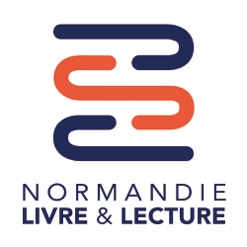 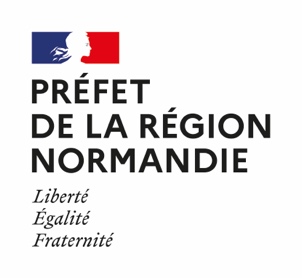 Appel à projets “Du soleil entre les lignes »FORMULAIRE 2024AUTEURS ILLUSTRATEURS TRADUCTEURSPièces à fournir : biographie et bibliographie de l’auteur.trice,un exemplaire du dernier livre publié ou ouvrage du même domaine littéraire que le projet,un justificatif de domicile datant de moins de deux mois,tout document utile pour la bonne instruction du dossier (dossier de presse, etc.).Dossier complet à adresser par courriel avant le 31 mars à :Clémentine LEVASSEUR, Chargée de projet « Du soleil entre les lignes »Normandie Livre & Lecture (site de Rouen) - clementine.levasseur@normandielivre.fr IDENTIFICATION DU PORTEUR DE PROJET DESCRIPTIF DU PROJET NOM :PRÉNOM :NOM D'ARTISTE (si différent) :ACTIVITÉ :DISPONIBILITÉ SUR LA PÉRIODE : VOUS DEVEZ PROPOSER AU MOINS 2 SEMAINES DE DISPONIBILITÉ ENTRE LE 22/06 ET LE 01/09/24BIBLIOTHEQUE PARTENAIRE : LE CAS ECHEANTPARTENARIAT SUR PROPOSITION DE N2L : SI VOUS CANDIDATEZ EN BINÔME, INDIQUEZ SI VOUS MAINTENEZ VOTRE CANDIDATURE DANS LE CAS OÙ N2L VOUS PROPOSERAIT UN AUTRE BINÔMEDATE :SIGNATURENOM :PRÉNOM :NOM DE PLUME (si différent) :ADRESSE POSTALE :TÉLÉPHONE :COURRIEL : ACTIVITÉ (AUTEUR, ILLUSTRATEUR, TRADUCTEUR, COLORISTE, SCÉNARISTE…) :ACTIVITÉ PRINCIPALE ?OUI / NONSI NON, INDIQUEZ VOTRE ACTIVITE PRINCIPALE : SITE WEB, BLOG, RÉSEAU SOCIAL : DATE DE NAISSANCE :  .. / .. / …N° SIRET ou SIREN :Code APE :TVA (selon votre option fiscale) :Numéro de TVA Intracommunautaire ou « TVA non applicable – article 293 B du CGI »Précompte (dispensé ou non) :Mention « dispensé de précompte » et attestation de dispense de précompte à fournir. Il s’agit du certificat administratif fourni par l’Urssaf du Limousin.PRÉSENTATION DU PROJET DE CRÉATION, RECHERCHE, EXPERIMENTATION POUR LEQUEL VOUS POSTULEZ : (PRÉCISEZ LES BESOINS SPECIFIQUES LIÉS AU PROJET SI NÉCESSAIRE)PRÉSENTATION DU PROJET DE CRÉATION, RECHERCHE, EXPERIMENTATION POUR LEQUEL VOUS POSTULEZ : (PRÉCISEZ LES BESOINS SPECIFIQUES LIÉS AU PROJET SI NÉCESSAIRE)PRÉSENTATION DU PROJET D’ACTIONS CULTURELLES POUR LEQUEL VOUS POSTULEZ : (DECRIVEZ LES ACTIONS, LE CONTENU, LE PUBLIC CIBLE, LA DURÉE, LE NOMBRE DE PARTICIPANTS, LES BESOINS SPECIFIQUES LIÉS AU PROJET SI NÉCESSAIRE)PRÉSENTATION DU PROJET D’ACTIONS CULTURELLES POUR LEQUEL VOUS POSTULEZ : (DECRIVEZ LES ACTIONS, LE CONTENU, LE PUBLIC CIBLE, LA DURÉE, LE NOMBRE DE PARTICIPANTS, LES BESOINS SPECIFIQUES LIÉS AU PROJET SI NÉCESSAIRE)